View Popularity Trends for a PageSharePoint tracks and reports page usage; you can review what pages have the most views and the most unique users. This option may not be available on all pages.Navigate to the page.On the ribbon, click the PAGE tab. In the Share & Track group, click Popularity Trends. 
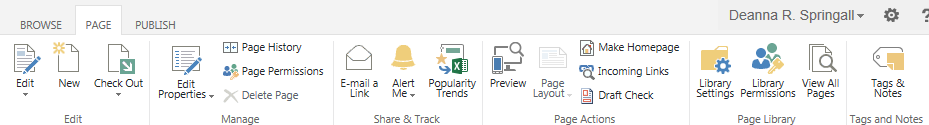 Open or save the Excel spreadsheet to see the popularity trend data. 
The spreadsheet displays statistics such as daily and monthly hits and unique users. 
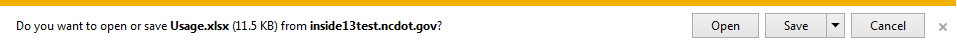 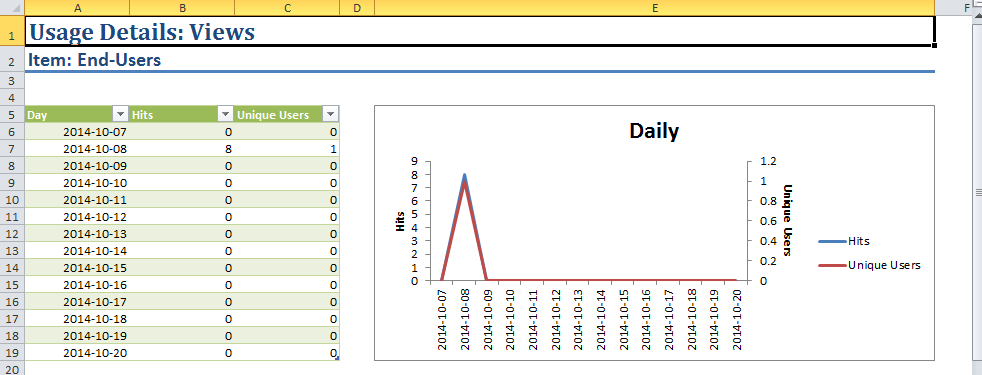 